CALCIO A CINQUESOMMARIOSOMMARIO	1COMUNICAZIONI DELLA F.I.G.C.	1COMUNICAZIONI DELLA L.N.D.	2COMUNICAZIONI DELLA DIVISIONE CALCIO A CINQUE	2COMUNICAZIONI DEL COMITATO REGIONALE MARCHE	2COMUNICAZIONI DELLA F.I.G.C.RITARDO DI 5 MINUTI INIZIO GARESi comunica che il Presidente Federale, al fine di porre la dovuta attenzione alla grave situazione umanitaria in corso in Ucraina e ritenendo necessario inviare un unanime messaggio di pace, ha disposto di ritardare di cinque minuti l’inizio delle gare di tutte le competizioni in programma nel fine settimana.DIFFUSIONE MESSAGGIO PRIMA DELL’INIZIO DELLE GARESi invitano le Società, laddove possibile, a voler trasmettere all’interno dell’impianto sportivo, in concomitanza con i cinque minuti di ingresso posticipato in campo, il seguente messaggio:“Il calcio italiano unito scende in campo per la pace. La guerra non è la soluzione per risolvere i dissidi.Il posticipo del calcio d’inizio delle gare in programma questo fine settimana rappresenta un segnale concreto di grande preoccupazione per la crisi in corso e di forte sensibilizzazione per promuovere ul dialogo in Ucraina.Il calcio non fa politica, ma reclama a gran voce la pace!”CU N. 171/A DEL 16.02.2022STRALCIOIl Consiglio Federale ha deliberato di integrare la composizione degli Organi Territoriali della Giustizia Sportiva con la seguente nomina:COMITATO REGIONALE MARCHE Giudice Sportivo	AGNESE LAZZARETTI, già Sostituto Giudice Sportivo, in sostituzione di Claudio Romagnoli, deceduto.COMUNICAZIONI DELLA L.N.D.COMUNICAZIONI DELLA DIVISIONE CALCIO A CINQUECOMUNICAZIONI DEL COMITATO REGIONALE MARCHEPer tutte le comunicazioni con la Segreteria del Calcio a Cinque - richieste di variazione gara comprese - è attiva la casella e-mail c5marche@lnd.it; si raccomandano le Società di utilizzare la casella e-mail comunicata all'atto dell'iscrizione per ogni tipo di comunicazione verso il Comitato Regionale Marche. SPOSTAMENTO GARENon saranno rinviate gare a data da destinarsi. Tutte le variazioni che non rispettano la consecutio temporum data dal calendario ufficiale non saranno prese in considerazione (es. non può essere accordato lo spostamento della quarta giornata di campionato prima della terza o dopo la quinta).Le variazione dovranno pervenire alla Segreteria del Calcio a Cinque esclusivamente tramite mail (c5marche@lnd.it) con tutta la documentazione necessaria, compreso l’assenso della squadra avversaria, inderogabilmente  entro le ore 23:59 del martedì antecedente la gara o entro le 72 ore in caso di turno infrasettimanale.Per il cambio del campo di giuoco e la variazione di inizio gara che non supera i 30 minuti non è necessaria la dichiarazione di consenso della squadra avversaria.MODALITA’ DI RECUPERO GARE RINVIATE CAUSA COVID-19Le gare dei Campionati Regionali di Calcio a Cinque rinviate causa Covid-19, saranno programmate in data infrasettimanale trascorse due giornate regolarmente disputate (compreso eventuale turno di riposo) da parte della società richiedente il rinvio.ELENCO SOCIETA’ AVENTI DIRITTO DI VOTOSi allega al presente CU l’elenco delle Società aventi diritto di voto che annulla e sostituisce quello allegato al CU n. 158 del 21.02.2022.NOTIZIE SU ATTIVITA’ AGONISTICACALCIO A CINQUE SERIE C2RISULTATIRISULTATI UFFICIALI GARE DEL 25/02/2022Si trascrivono qui di seguito i risultati ufficiali delle gare disputateGIUDICE SPORTIVOIl Sostituto Giudice Sportivo Avv. Federica Sorrentino, nella seduta del 26/02/2022 ha adottato le decisioni che di seguito integralmente si riportano:GARE DEL 25/ 2/2022 PROVVEDIMENTI DISCIPLINARI In base alle risultanze degli atti ufficiali sono state deliberate le seguenti sanzioni disciplinari. DIRIGENTI AMMONIZIONE (I INFR) CALCIATORI NON ESPULSI AMMONIZIONE CON DIFFIDA (IV INFR) F.to IL SOSTITUTO GIUDICE SPORTIVO       						   	                Federica Sorrentino CLASSIFICAGIRONE AGIRONE BGIRONE CUNDER 15 C5 REGIONALI MASCHILIRINVIO GARA CAUSA NEVEGIRONE GVARIAZIONI AL PROGRAMMA GAREGIRONE SA*     *     *Il versamento delle somme relative alle ammende comminate con il presente Comunicato Ufficiale deve essere effettuato entro il 14 marzo 2022 a favore di questo Comitato Regionale mediante bonifico bancario da versare alle seguenti coordinate: BNL – ANCONABeneficiario: 	Comitato Regionale Marche F.I.G.C. – L.N.D.IBAN: 		IT13E0100502604000000001453Eventuali reclami con richieste di copia dei documenti ufficiali avverso le decisioni assunte con il presente Comunicato dovranno essere presentati, ai sensi dell’art. 76 C.G.S., alla:F.I.G.C. – Corte Sportiva di Appello TerritorialeVia Schiavoni, snc – 60131 ANCONA (AN)PEC: marche@pec.figcmarche.itIl pagamento del contributo di reclamo dovrà essere effettuato: - Tramite Addebito su Conto Campionato - Tramite Assegno Circolare Non Trasferibile intestato al Comitato Regionale Marche F.I.G.C. – L.N.D. - Tramite Bonifico Bancario IBAN FIGC: IT13E0100502604000000001453*     *     *ORARIO UFFICISi comunica che la Sede Regionale è chiusa al pubblico.Ciò premesso, si informa che i contatti possono avvenire per e-mail all’indirizzo c5marche@lnd.it, crlnd.marche01@figc.it (Segreteria Generale, Ufficio Tesseramento) o pec c5marche@pec.figcmarche.itSi trascrivono, di seguito, i seguenti recapiti telefonici:Segreteria			071/28560404Ufficio Amministrazione	071/28560322 Ufficio Tesseramento 	071/28560408 Ufficio emissione tessere	071/28560401Pubblicato in Ancona ed affisso all’albo del C.R. M. il 26/02/2022.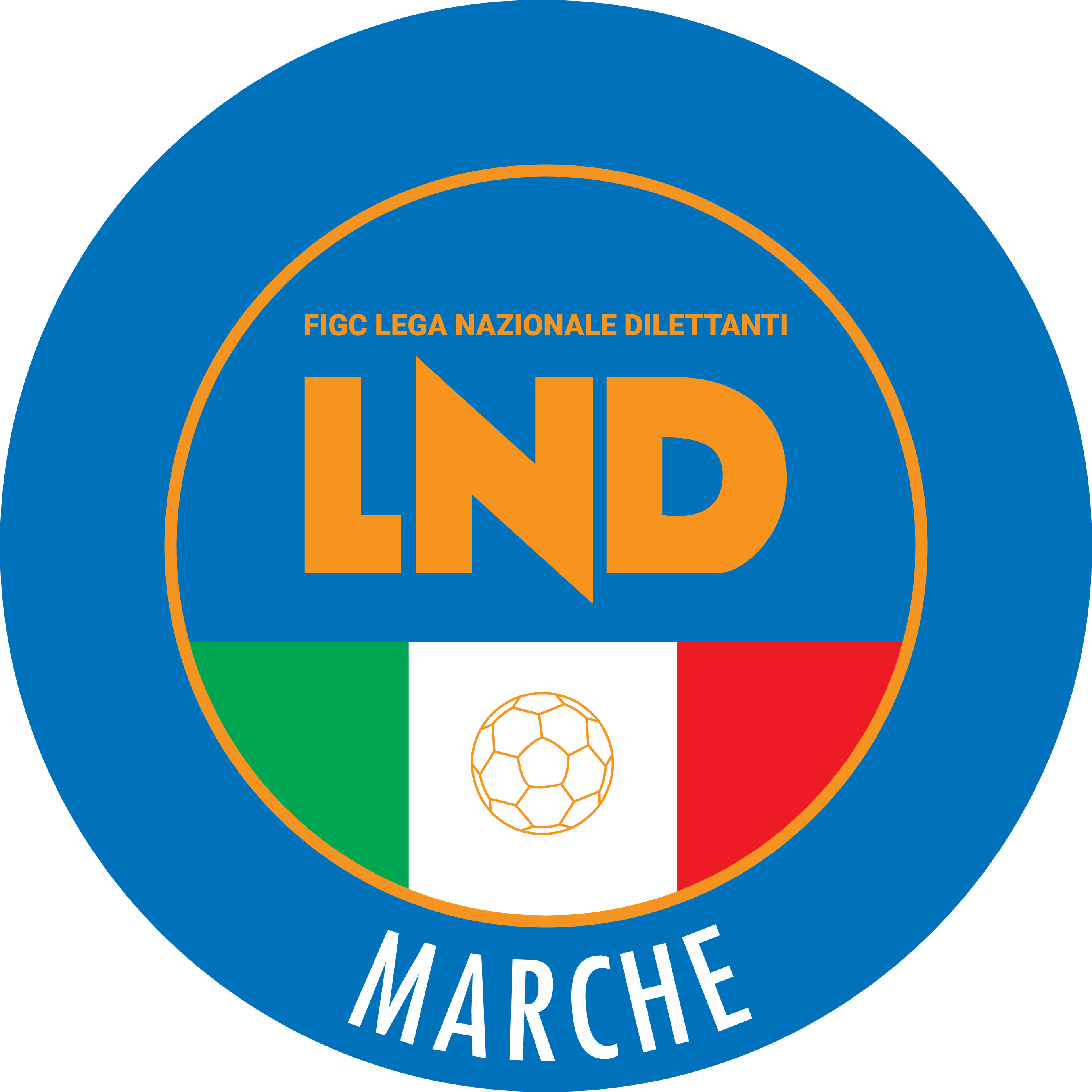 Federazione Italiana Giuoco CalcioLega Nazionale DilettantiCOMITATO REGIONALE MARCHEVia Schiavoni, snc - 60131 ANCONACENTRALINO: 071 285601 - FAX: 071 28560403sito internet: marche.lnd.ite-mail: c5marche@lnd.itpec: c5marche@pec.figcmarche.itTelegram: https://t.me/lndmarchec5Stagione Sportiva 2021/2022Comunicato Ufficiale N° 69 del 26/02/2022Stagione Sportiva 2021/2022Comunicato Ufficiale N° 69 del 26/02/2022GROSSI LEONARDO(RIVIERA DELLE PALME) BRUNO SIMONE(REAL EAGLES VIRTUS PAGLIA) SquadraPTGVNPGFGSDRPEASD.P. ALMA JUVENTUS FANO341410405922370U.S.D. ACLI VILLA MUSONE25147436130310A.S.D. CHIARAVALLE FUTSAL2413733423930A.S.D. ACLI MANTOVANI CALCIO A 522147164145-40A.P.D. VERBENA C5 ANCONA2114707494720A.S.D. AMICI DEL CENTROSOCIO SP.18145364045-50A.S.D. CITTA DI OSTRA18145364453-90A.S.D. GNANO 0416134454447-30A.S.D. FUTSAL MONTEMARCIANO C515134363844-60A.S.D. AVIS ARCEVIA 19649132383245-130A.S.D. CIARNIN7141492962-330SquadraPTGVNPGFGSDRPEA.S.D. INVICTA FUTSAL MACERATA30159339078120A.S.D. BAYER CAPPUCCINI29159246645210A.S.D. NUOVA OTTRANO 9828159157045250S.S.D. FUTSAL SANGIUSTESE A.R.L.27148335038120A.S. AVENALE27158344838100U.S. TRE TORRI A.S.D.2115636635490A.S.D. POLISPORTIVA VICTORIA21147073551-160A.P. AURORA TREIA20156274862-140A.S.D. REAL FABRIANO17145274652-60POL. SERRALTA13144193657-210A.S.D. FUTSAL SAMBUCHETO6130673748-110A.S.D. BORGOROSSO TOLENTINO51312104566-210SquadraPTGVNPGFGSDRPEA.S.D. SANGIORGIO371312105919400A.S.D. ROCCAFLUVIONE301410046644220A.S.D. FUTSAL CAMPIGLIONE28129124528170A.S.D. FUTSAL CASELLE2714833393090POL. CSI STELLA A.S.D.20136256957120A.S. RIVIERA DELLE PALME19136163852-140A.S.D. FUTSAL PRANDONE15145094756-90A.S.D. REAL ANCARIA14134273540-50POL.D. U.MANDOLESI CALCIO11143293053-230A.S.D. REAL EAGLES VIRTUS PAGLIA91530124069-290A.S.D. CAPODARCO CASABIANCA C561320113555-200Data GaraN° Gior.Squadra 1Squadra 2Data Orig.Ora Var.Ora Orig.ImpiantoRINVIATA4 ACALDAROLA G.N.C.REAL EAGLES VIRTUS PAGLIA17:00Data GaraN° Gior.Squadra 1Squadra 2Data Orig.Ora Var.Ora Orig.Impianto26/02/20224 AVIRTUS FORTITUDO 1950 SSDITALSERVICE C516:3015:30CAMPO COPERTO GENGA VIA MARCONI GENGA STAZIONEIl Responsabile Regionale Calcio a Cinque(Marco Capretti)Il Presidente(Ivo Panichi)